Year: 2                                                                              Term: Spring 2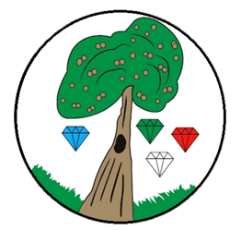 Science: Plants Pre-Learning Pack 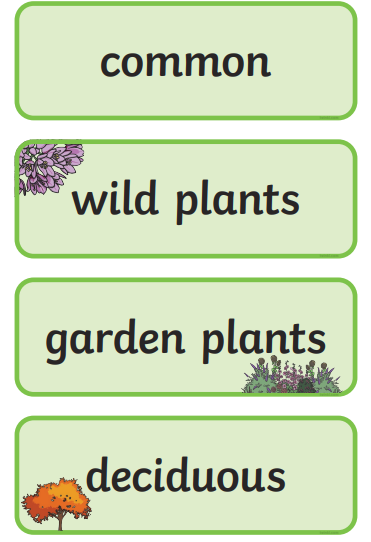 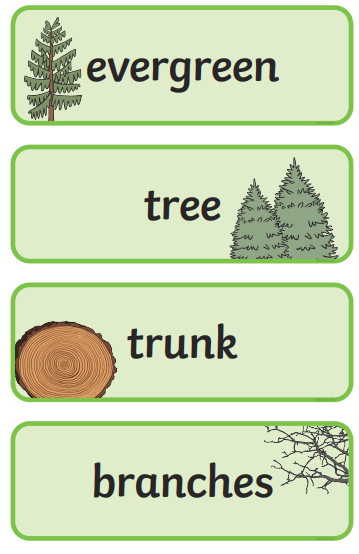 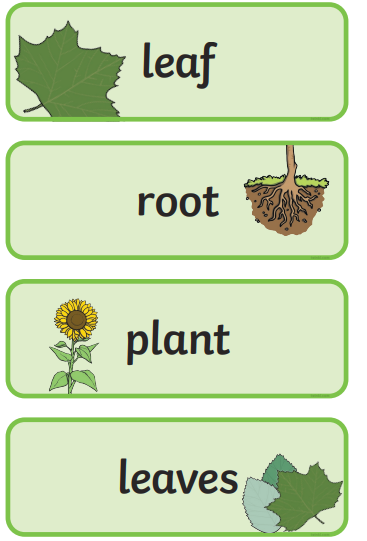 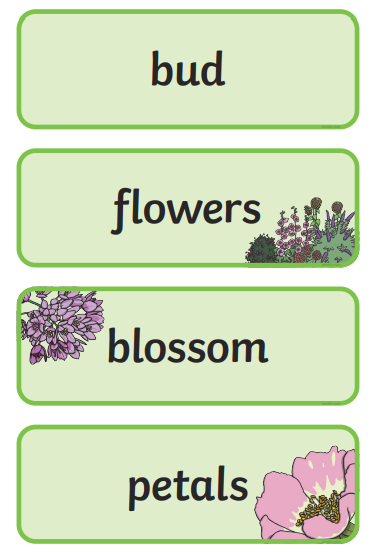 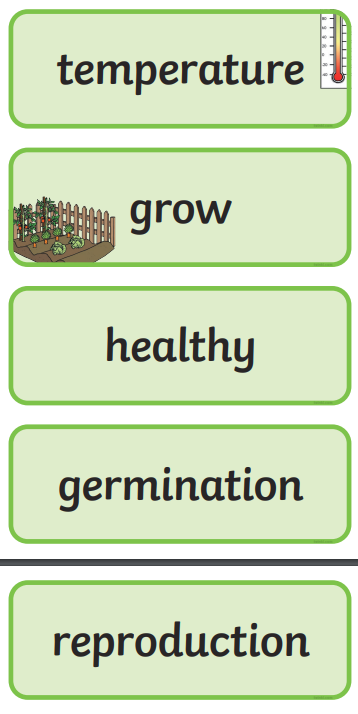 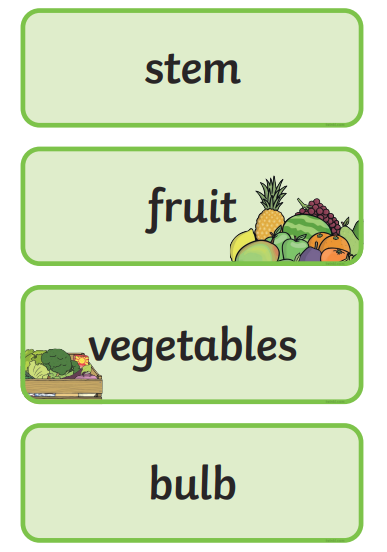 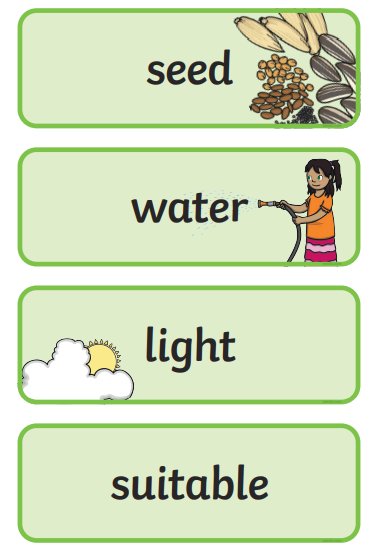 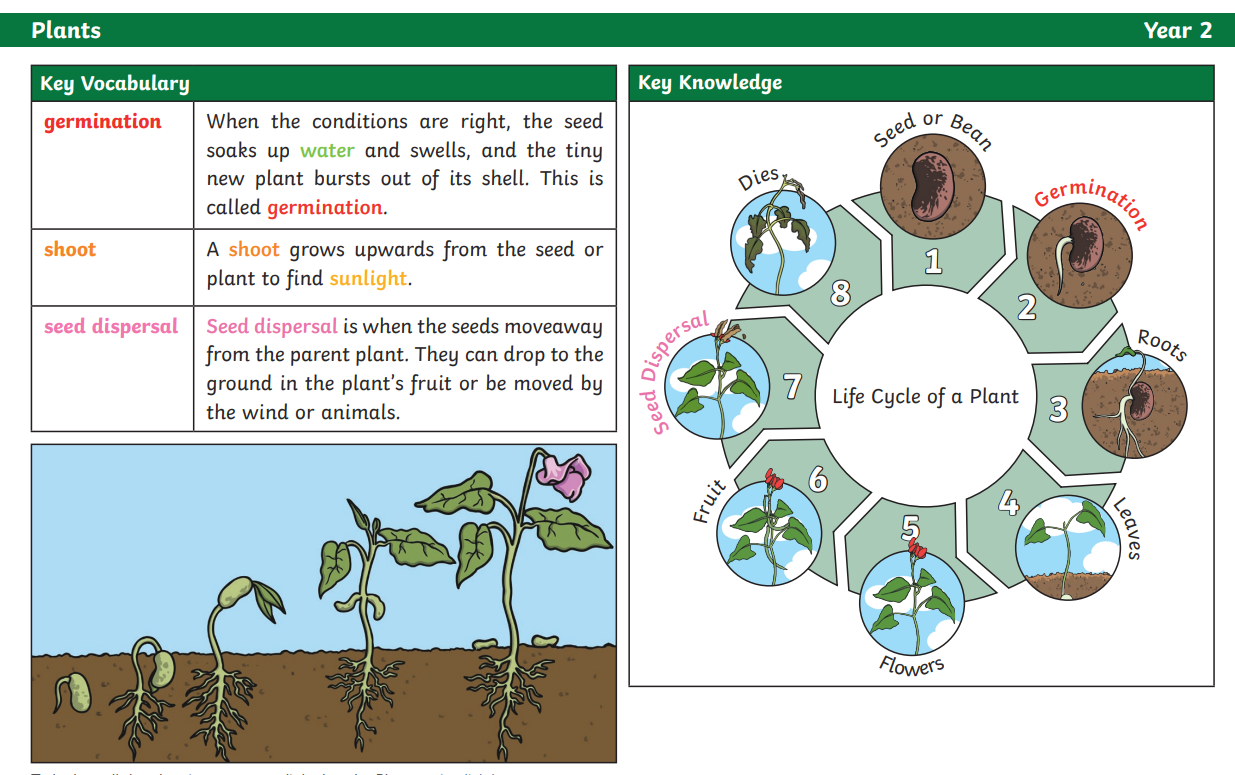 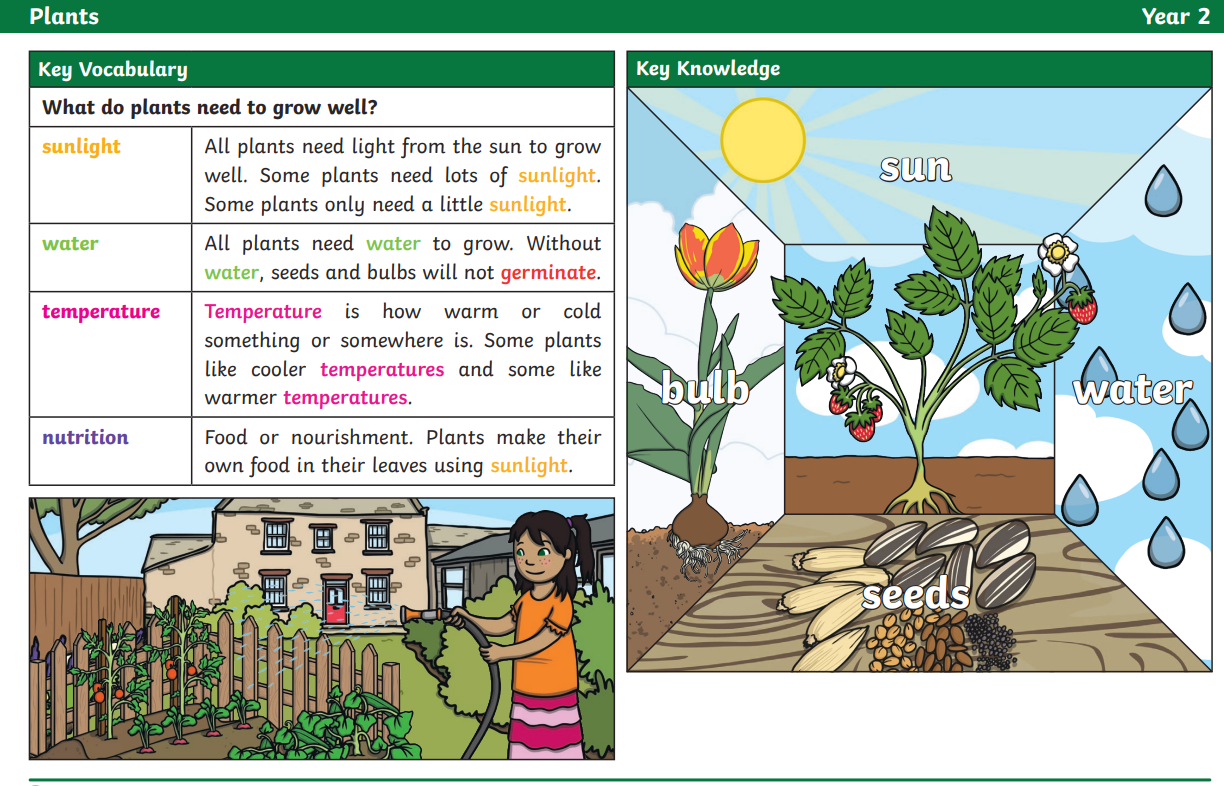 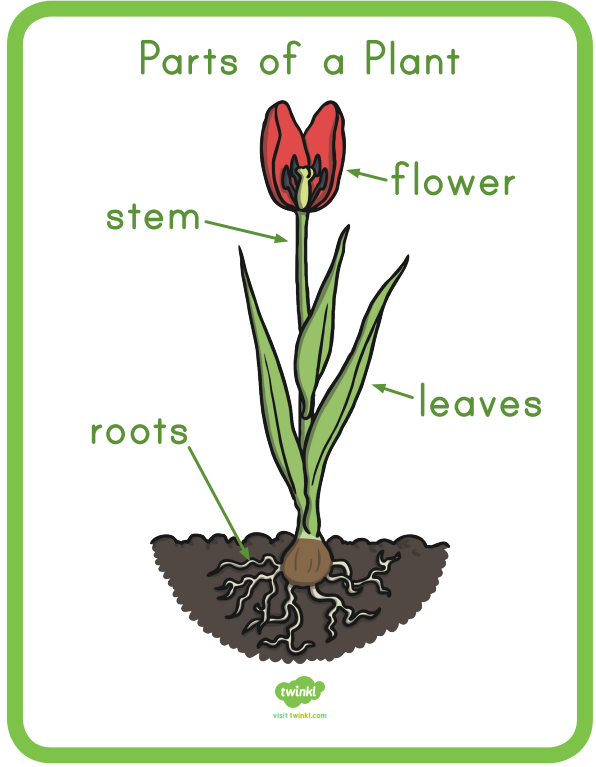 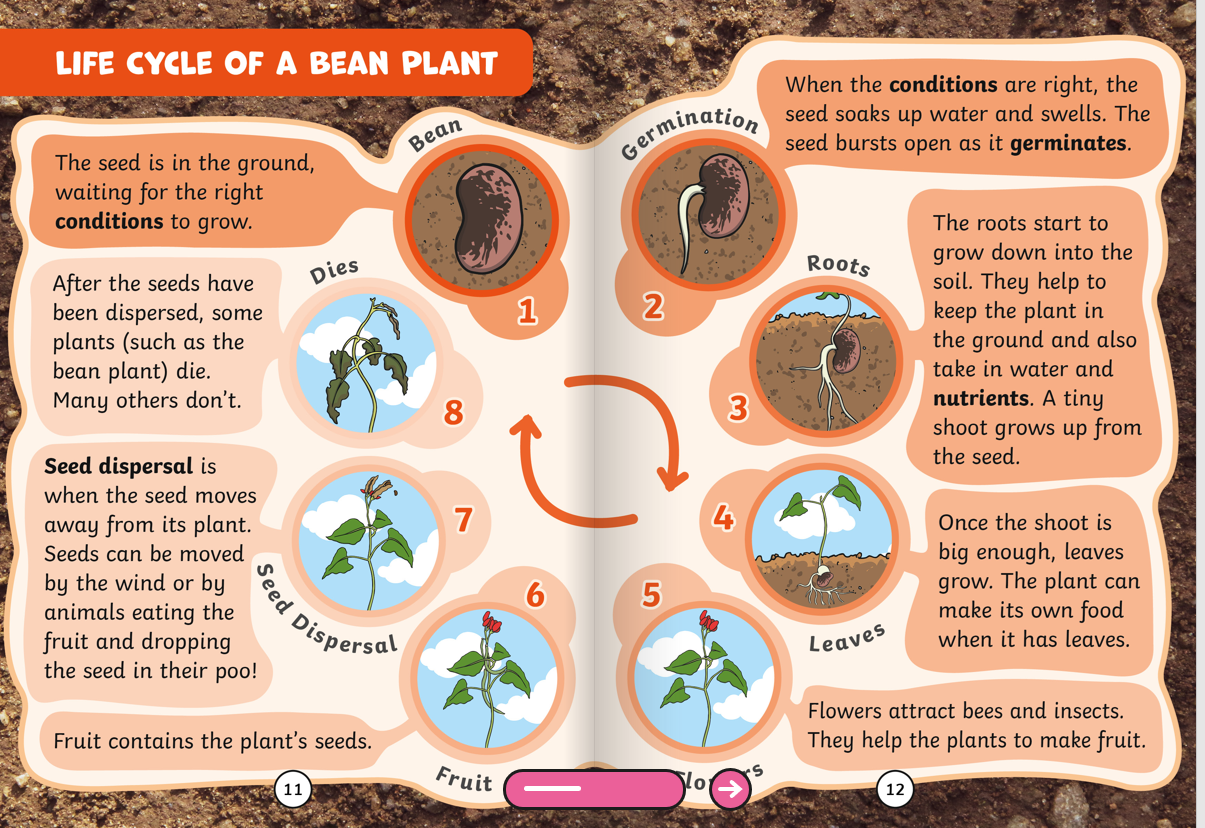 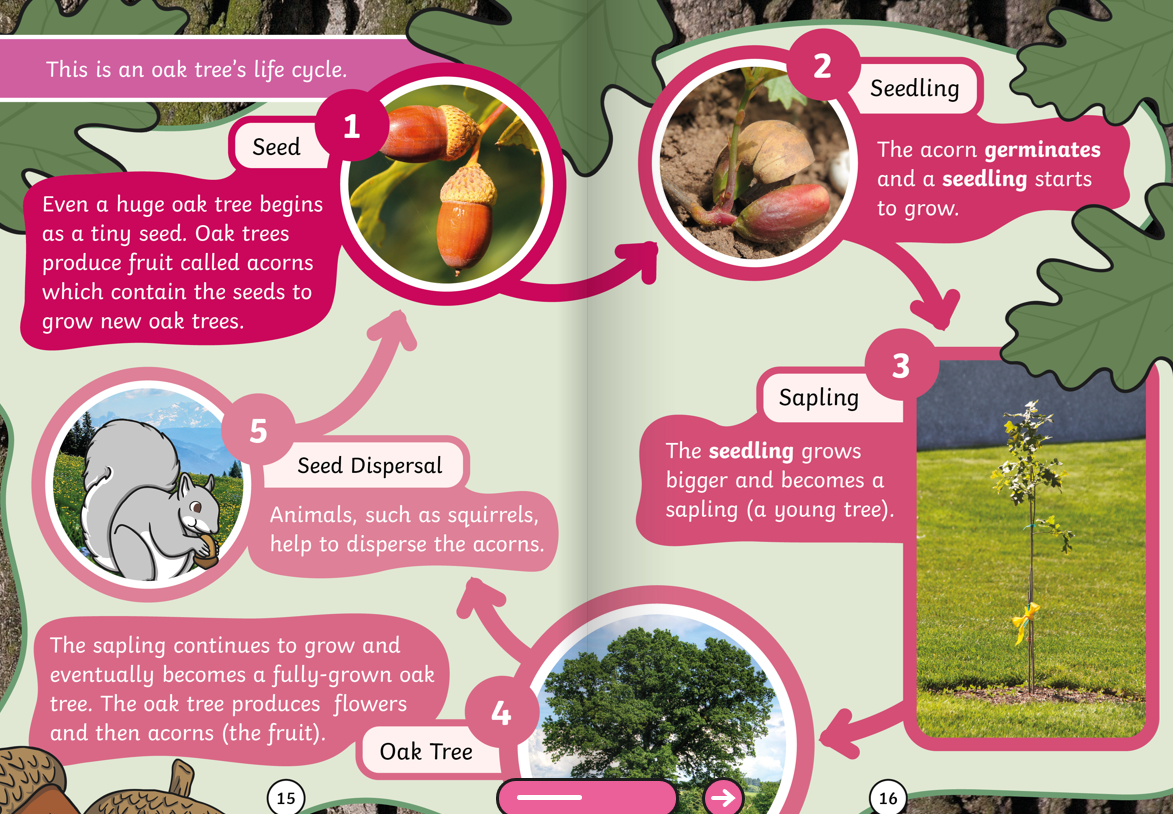 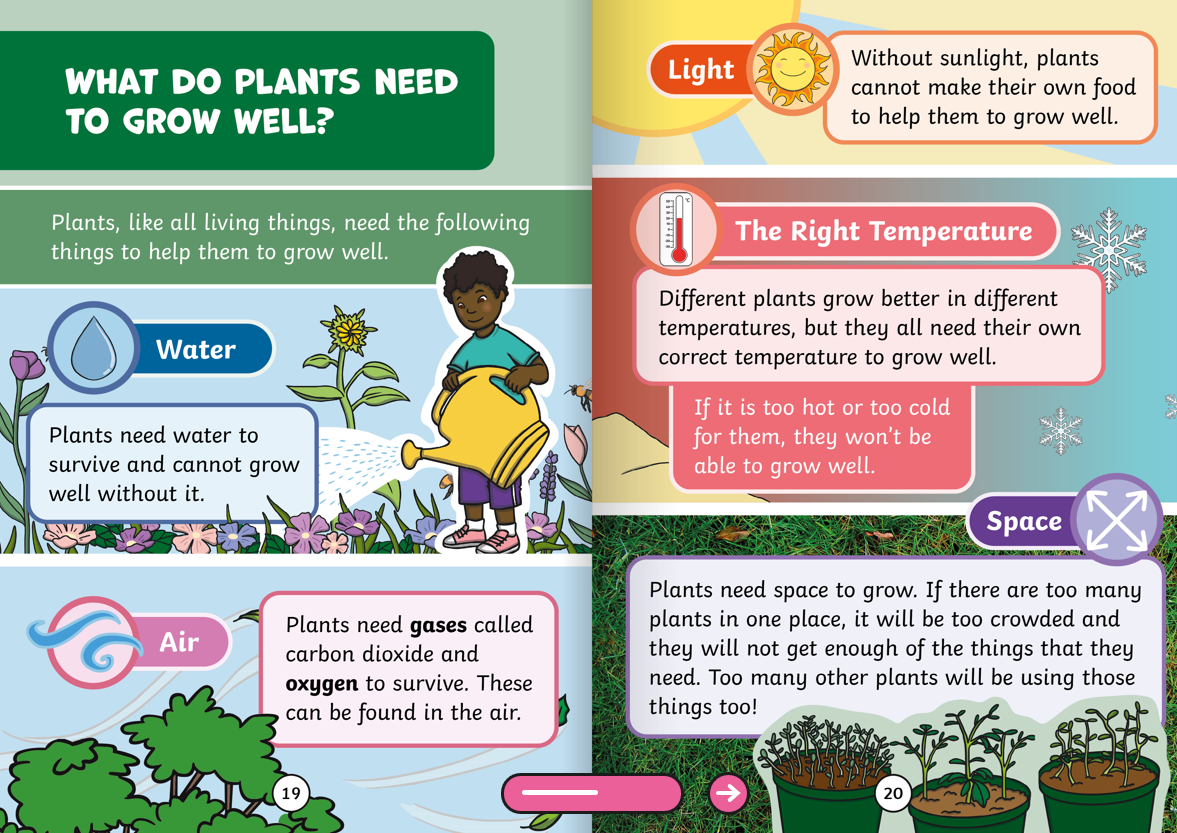 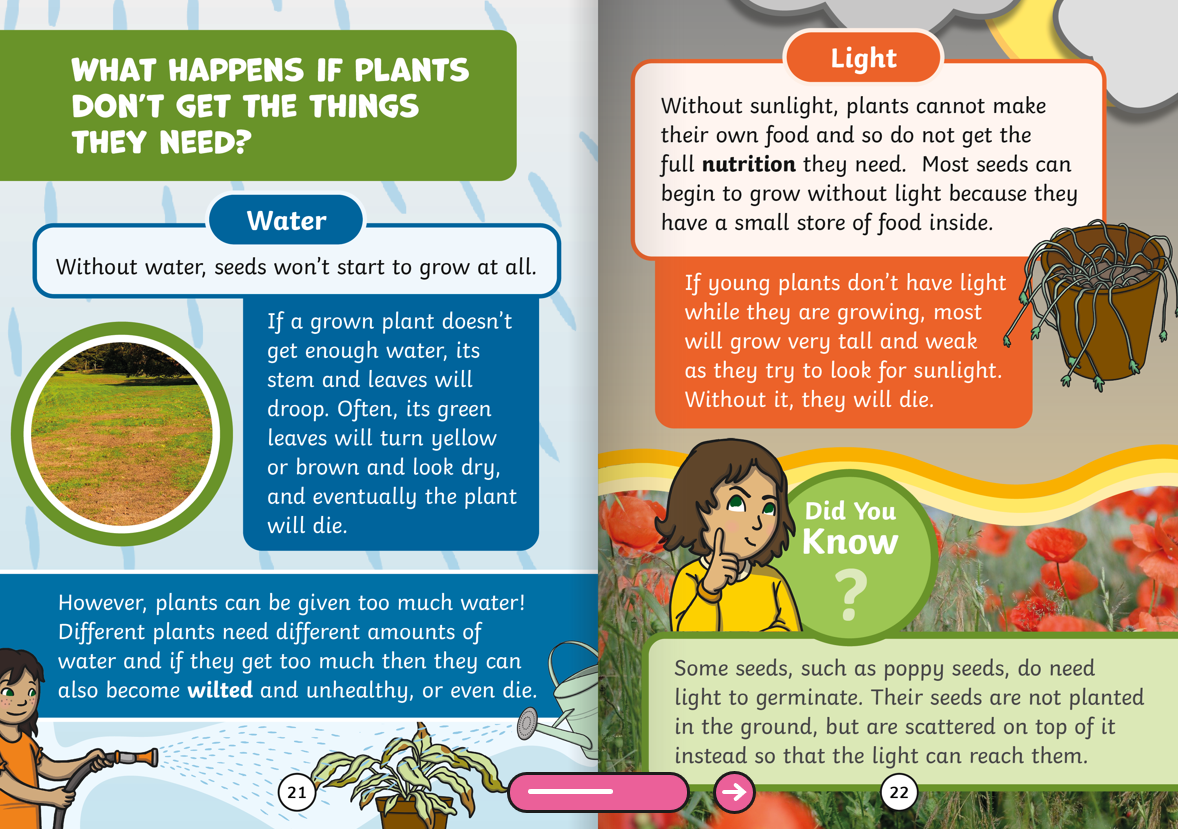 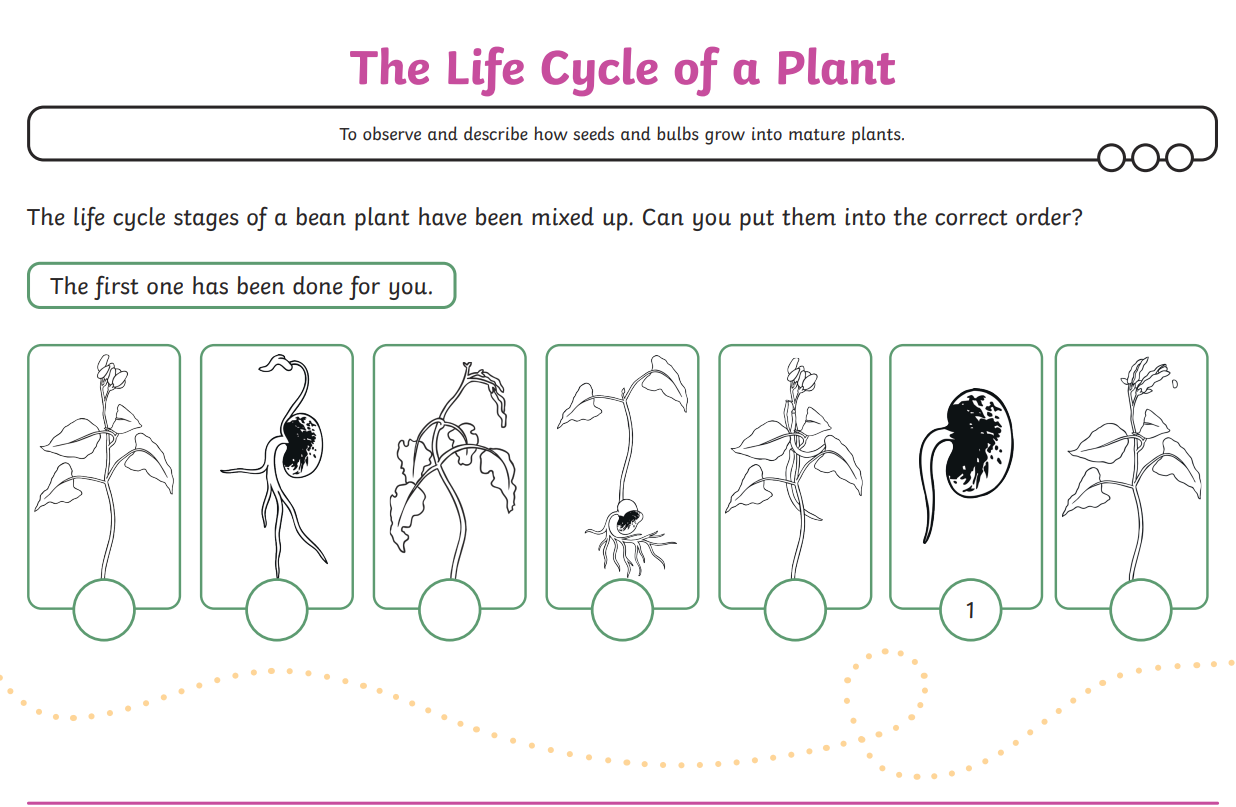 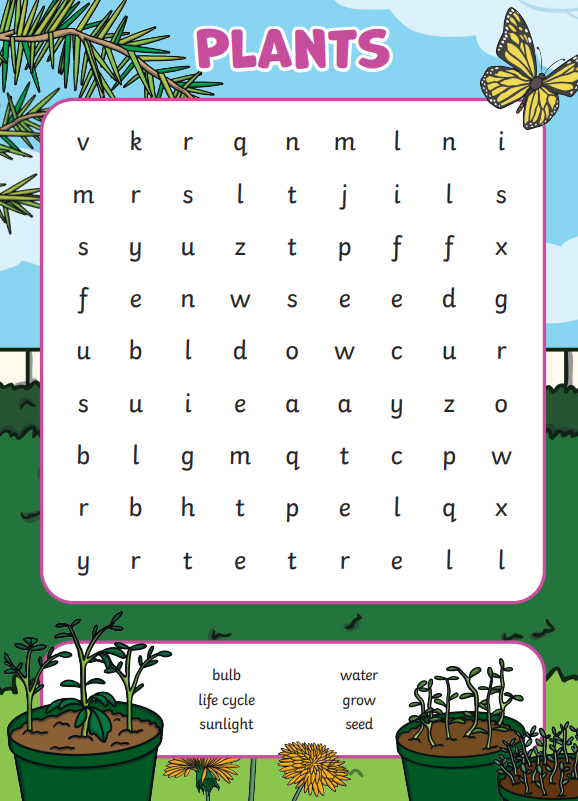 Videos Activities to completeArts and CraftsPlantsWild and garden plantshttps://www.bbc.co.uk/bitesize/topics/zpxnyrd/articles/zjnmqfrThe parts of a planthttps://www.bbc.co.uk/bitesize/topics/zpxnyrd/articles/z2vhxbkThe lifecycle of a planthttps://www.bbc.co.uk/bitesize/topics/zpxnyrd/articles/z6nx7ycWhat do plants need to growhttps://www.bbc.co.uk/bitesize/topics/zpxnyrd/articles/zkp2jsgParts of a plant songhttps://www.youtube.com/watch?v=9bFU_wJgvBIWild and garden plantshttps://www.bbc.co.uk/bitesize/topics/zpxnyrd/articles/zjnmqfrThe parts of a planthttps://www.bbc.co.uk/bitesize/topics/zpxnyrd/articles/z2vhxbkThe lifecycle of a planthttps://www.bbc.co.uk/bitesize/topics/zpxnyrd/articles/z6nx7ycWhat do plants need to growhttps://www.bbc.co.uk/bitesize/topics/zpxnyrd/articles/zkp2jsgParts of a plant songhttps://www.youtube.com/watch?v=9bFU_wJgvBIPlant your own seeds in a container, you could use yoghurt pot, cup, soil or cotton wool. Go on a plant hunt to find and drawer any plants in your local area. Make a handprint flower with paint.  Make a natural flower picture with natural objects found. Inspired by the artist Andy Goldsworthy.  https://artsycraftsymom.com/andy-goldsworthy-art-projects-for-kids/